VIII Всероссийская конференция«ИЗМЕНЕНИЯ ГРАДОСТРОИТЕЛЬНОГО И ЗЕМЕЛЬНОГО ЗАКОНОДАТЕЛЬСТВА 2023»(г. Москва, Отель «Холидей Инн Лесная»)Программа06 июля, 2023, время мск*программа может быть изменена и дополнена.08.20 – 09.00Приветственный кофе08.20 – 09.00Регистрация участников09.00 – 10.00Судебные кейсы для строительного комплекса в земельно-имущественной сфере.Обзор судебной практики по делам, связанным с использованием земель сельскохозяйственного назначения для строительства.Разъяснение позиции Верховного Суда по порядку определения ВРИ ЗУ.Обзор практики рассмотрения судами дел, связанных с: описанием местоположения границ населённых пунктов, территориальных зон, ООПТ, ЗОУИТ. Обзор новых требований к точности определения координат с 01.03.2023.Новая практика возмещения убытков в связи с ограничениями прав на землю.Корякин В.И. – начальник Управления нормативно-правового регулирования в сфере земельных отношений и гражданского оборота недвижимости Федеральной службы государственной регистрации, кадастра и картографии (Росреестр) (по согласованию).10.00 – 10.30Дискуссия и ответы на вопросы участников.10.30 – 10.50Кофе-брейк10.50 – 11.50Строительство в рамках комплексного развития территории (КРТ) в 2023г. Развитие застроенных территорий, освоение свободных территорий: обзор лучших практик.Новые особенности осуществления строительства жилых и нежилых объектов по соглашениям о КРТ. Переход на КРТ как универсальный способ строительства в границах застроенной территории.Трансформация соглашений Комплексного освоения территорий, Развития застроенной территории и Комплексного устойчивого развития территории в КРТ. Соглашения о КРТ как подтверждение наличия государственных и муниципальных нужд. Новые возможности изъятия земельных участков для реализации соглашений о КРТ.Галь М.Е. – заместитель директора Департамента комплексного развития территорий Министерства строительства и жилищно-коммунального хозяйства РФ (по согласованию).11.50 – 12.20Дискуссия и ответы на вопросы участников.12.20 – 13.00Обед13.00 – 13.50Законодательные нововведения в государственном регулировании строительной деятельности в 2023г.Меры государственной поддержки застройщиков на федеральном и региональном уровнях. Мораторий на исчисление санкций за несвоевременное исполнение обязательств. Особенности ведения «чёрных» и «белых» списков  застройщиков.Ответственность застройщика.Уточнение назначения зданий с 01.03.2023.Минимизация рисков застройщика с учётом заключения договоров с иными участниками строительной деятельности. Изменения в правилах получения выписок из ЕГРН с 01.03.2023.Чуркин В.Э. – к.ю.н., доцент, управляющий партнер компании "Land&RealEstate. LegalConsulting".13.50 – 14.00Дискуссия и ответы на вопросы участников. 14.00 – 15.00Учёт обременений земельных участков при осуществлении строительной деятельности.Ограничения в зонах с особыми условиями использования территории (ЗОУИТ).Практика подтверждения отсутствия информации о Зонах с особыми условиями использования территории (ЗОУИТ) при получении ГПЗУ, РНС, вводе объекта в эксплуатацию. Осуществление строительства и учёт проектируемых ЗОУИТ на смежных земельных участках.Самовольные постройки и изъятие ненадлежаще используемых земельных участков: новые правила в 2023г. Признаки самовольной реконструкции и самовольного строительства. Участие надзорных органов в признании построек самовольными. «Замораживание» изменений в градостроительную документацию в отношении территорий, в границах которой выявлены объекты самовольного строительства. Подтверждение добросовестности застройщика в спорах о самовольной постройках. Признание права собственности на самовольную постройку. Особенности доказывания эксплуатационной безопасности самовольно построенного и самовольно реконструированного объекта. Чуркин В.Э. – к.ю.н., доцент, управляющий партнер компании "Land&RealEstate. LegalConsulting".15.00 – 15.30Дискуссия и ответы на вопросы участников. 15.30 – 15.50Кофе-брейк15.50 – 16.40Временная приостановка строительной деятельности (объект незавершённого строительства (ОНС): новые правила и рекомендации.Обязательные условия для учёта строительной площадки как ОНС. Признаки недвижимости при первичном учёте ОНС. Аннулирование регистрационной записи в отношении ОНС, утратившего признаки недвижимости. Оформление земельных участков для завершения строительства и риски нарушения сроков использования земельных участков для завершения строительства. Возобновление строительства, снятие с учёта ОНС и регистрация завершённого строительством здания по новым правилам. Судебная практика по исключению сведений о задвоении учёта ОНС и законченных строительством объектов. Уникальный правовой режим многоквартирного дома (МКД) как объекта незавершённого строительства. Чуркин В.Э. – к.ю.н., доцент, управляющий партнер компании "Land&RealEstate. LegalConsulting".16.40 – 16.50Дискуссия и ответы на вопросы участников.16.50 – 17.40Кадастровый учёт и государственная регистрация права на законченный строительством объект капитального строительства (ОКС).Новые правила определения индивидуального и общего имущества в соответствии с гл. 6.1 ГК РФ. Новые правила квалификации жилищного строительства с 1 января 2023 года. Изменения учётных сведений зарегистрированных ОКС в заявительном порядке и исключения из этого правила. Отказ от учёта зданий как объектов прав и его применимость для строящихся и взводимых в эксплуатацию ОКС.Отражение в данных ЕГРН сведений, позволяющих Росреестру определить скрытую реконструкцию ОКС. Графическая схема ОКС, проектная документация и технический план.Соответствие, допустимые расхождения и критические несоответствия законченного строительством объекта и проектной документации. Оптимизация налогообложения при распределении площадей законченного строительством ОКС в соответствии с инвестиционными договорённостями.Нуприенкова А.В. – заместитель начальника Управления законодательства в сфере регистрации недвижимости и кадастровой деятельности Федеральной службы государственной регистрации, кадастра и картографии (Росреестр) (по согласованию).17.40 – 18.00Дискуссия и ответы на вопросы участников.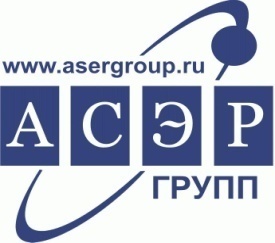 